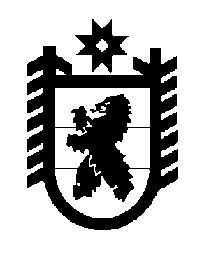 Российская Федерация Республика Карелия    ПРАВИТЕЛЬСТВО РЕСПУБЛИКИ КАРЕЛИЯРАСПОРЯЖЕНИЕот  30 декабря 2011 года № 826р-Пг. Петрозаводск В соответствии со статьей 154 Федерального закона от 22 августа               2004 года № 122-ФЗ «О внесении изменений в законодательные акты Российской Федерации и признании утратившими силу некоторых законодательных актов Российской Федерации в связи с принятием федеральных законов «О внесении изменений и дополнений в Федеральный закон «Об общих принципах организации законодательных (представительных) и исполнительных органов государственной власти субъектов Российской Федерации» и «Об общих принципах организации местного самоуправления в Российской Федерации», учитывая решение Совета Сортавальского муниципального района от 2 ноября 2011 года              № 209 «Об утверждении перечней имущества, предлагаемых к передаче из муниципальной собственности в государственную собственность Республики Карелия»:1. Утвердить Перечень муниципальных учреждений как имуществен-ных комплексов, передаваемых из муниципальной собственности Сортавальского муниципального района в государственную собственность Республики Карелия, согласно приложению № 1.2. Утвердить Перечень имущества, передаваемого из муниципальной собственности Сортавальского муниципального района в государственную собственность Республики Карелия, согласно приложению № 2.3. Право государственной собственности Республики Карелия на передаваемое имущество, указанное в пунктах 1 и 2 настоящего распоряжения, возникает с даты подписания передаточного акта.4. Переименовать муниципальное учреждение «Центральная районная больница» Сортавальского муниципального района в государственное бюджетное учреждение здравоохранения Республики Карелия «Сортавальская центральная районная больница» (далее – Учреждение).5. Определить основной целью деятельности Учреждения оказание медицинской помощи.6. Министерству здравоохранения и социального развития Республики Карелия:совместно с  администрацией Сортавальского муниципального района подписать передаточный акт и соглашение. В соглашении предусмотреть обязательства администрации Сортавальского муниципального района по погашению просроченной кредиторской задолженности муниципального учреждения «Центральная районная больница» Сортавальского муниципального района по состоянию на 1 января 2012 года, а также по перечислению на лицевые счета Учреждения, открытые в Управлении Федерального казначейства по Республике Карелия, доходов,  полученных указанным муниципальным учреждением в соответствии с абзацем вторым пункта 3 статьи 298 Гражданского кодекса Российской Федерации,  в срок не позднее 10 рабочих дней с даты подписания передаточного акта;по согласованию с Государственным комитетом Республики Карелия по управлению государственным имуществом и размещению заказов для государственных нужд утвердить устав Учреждения в срок до 5 февраля 2012 года;обеспечить формирование и утверждение государственного задания Учреждению на 2012 год в срок до 12 января 2012 года;определить перечень особо ценного движимого имущества Учреждения.7. Государственному комитету Республики Карелия по управлению государственным имуществом и размещению заказов для государственных нужд закрепить на праве оперативного управления за Учреждением недвижимое и особо ценное движимое имущество.8. Подпункт 1 пункта 1 раздела I Перечня государственных учреж-дений Республики Карелия, подведомственных органам исполнительной власти Республики Карелия, утвержденного распоряжением Правительства Республики Карелия от 11 октября 2006 года № 309р-П (Собрание законодательства Республики Карелия, 2006, № 10, ст.1153; 2007, № 8,           ст.1047, 1068; 2008, № 1, ст.65; № 3, ст.326; № 5, ст.639, 644, 646; № 6,             ст.805; № 9, ст.1113; № 10, ст.1227; № 11, ст.1407, 1408; 2009, № 1,                ст.78; № 2, ст.183; № 4, ст.415; № 5, ст.569; № 6, ст.720; № 9, ст.1047, 1058, 1059; № 10, ст.1189; № 12, ст.1533; 2010, № 4, ст.415, 420; № 5, ст.564, 566; № 6, ст.733, 740; № 7, ст.874; № 10, ст.1333; № 11, ст.1545, 1546; 2011,             № 4, ст.540; № 5, ст.708; № 7 ст.1117, 1131; № 8, ст.1286; № 9, ст.1501, 1519) с изменениями, внесенными распоряжением Правительства Республики Карелия от 13 октября 2011 года № 590р-П, дополнить позицией следующего содержания: «государственное бюджетное учреждение здравоохранения Республики Карелия «Сортавальская центральная районная больница». 9. Пункт 1 Перечня государственных бюджетных учреждений Республики Карелия, финансовое обеспечение деятельности которых в переходный период с 1 января 2012 года до 1 июля 2012 года осуществляется в форме субсидий на возмещение нормативных затрат, связанных с оказанием ими в соответствии с государственным заданием государственных услуг (выполнением работ), а также субсидий на иные цели, утвержденного распоряжением Правительства Республики Карелия от 31 декабря 2010 года № 680р-П (Собрание законодательства Республики Карелия, 2010, № 12, ст.1853; 2011, № 4, ст.577; № 7, ст.1131; № 8, ст.1286; № 9, ст.1501), дополнить позицией следующего содержания: «государственное бюджетное учреждение здравоохранения Респуб-лики Карелия «Сортавальская центральная районная больница».           ГлаваРеспублики Карелия                                                                     А.В. НелидовПриложение № 1 к распоряжениюПравительства Республики Карелияот 30 декабря 2011 года № 826р-ППереченьмуниципальных учреждений как имущественных комплексов,передаваемых из муниципальной собственности Сортавальского муниципального района в государственную собственность Республики Карелия Приложение № 2 к распоряжениюПравительства Республики Карелияот 30 декабря 2011 года № 826р-ППереченьимущества, передаваемого из муниципальной собственности Сортавальскогомуниципального района в государственную собственность Республики КарелияПолное наименование организацииАдрес места нахождения организации,
ИНН организацииМуниципальное учреждение «Центральная районная больница» Сортавальского муниципального районаРеспублика Карелия, г.Сортавала, ул. Спортивная, д. 1, ИНН 1007003612№ п/пПолное наименование организацииАдрес места нахождения организации, ИНН организацииНаименование имуществаАдрес места нахождения имуществаИндивидуализирующие характеристики имущества1234561.Муниципальное учреждение «Центральная районная больница» Сортавальского муниципального районаРеспублика Карелия, г.Сортавала, ул. Спортивная, д.1, ИНН 1007003612нежилые помещения с № 1 по 19 (гараж)г. Сортавала, ул. Спортивная,  д.1общая площадь 277,6 кв.м, расположены на первом этаже2.Муниципальное учреждение «Центральная районная больница» Сортавальского муниципального районаРеспублика Карелия, г.Сортавала, ул. Спортивная, д.1, ИНН 1007003612нежилые помещения № 20, 21 (склад)г. Сортавала,ул. Спортивная, д.1общая площадь 196,6 кв.м, расположены на первом этаже3.Муниципальное учреждение «Центральная районная больница» Сортавальского муниципального районаРеспублика Карелия, г.Сортавала, ул. Спортивная, д.1, ИНН 1007003612нежилые помещения № 1, 2с. Хелюля, Хелюль-ское шоссе, д.17общая площадь 46,7 кв.м, расположены на цокольном этаже4.Муниципальное учреждение «Центральная районная больница» Сортавальского муниципального районаРеспублика Карелия, г.Сортавала, ул. Спортивная, д.1, ИНН 1007003612нежилые помещения № 14, 15, 16, 17пос. Маткаселькя, ул. Центральная, д.5аобщая площадь 59,3 кв.м, расположены на втором этаже5.Муниципальное учреждение «Центральная районная больница» Сортавальского муниципального районаРеспублика Карелия, г.Сортавала, ул. Спортивная, д.1, ИНН 1007003612нежилые помещения № 3, 4, 5, 7, 9, 10, 11  пос. Заозерный, ул. Новая, д.7общая площадь 64,2 кв.м, расположены на цокольном этаже6.Муниципальное учреждение «Центральная районная больница» Сортавальского муниципального районаРеспублика Карелия, г.Сортавала, ул. Спортивная, д.1, ИНН 1007003612нежилые помещения № 9, 10, 11, 12, 13, 14, 15, 16, 17, 18, 19, 20, 21пос. Пуйккола, ул. Центральная, д.6общая площадь 126,0 кв.м, расположены в подвале1234567.нежилые помещения № 15, 16, 17, 18, 19, 20, 21, 22, 23, 24, 25, 26, 28, 29, 32, 33, 34, 35, 36г. Сортавала, ул. Лесная, д.2общая площадь 162,8 кв.м, расположены на первом этаже8.нежилые помещения № 5  (гараж)г. Сортавала, ул. Лесная, д.2общая площадь 48,1 кв.м, расположены на первом этаже9.здание участковой больницыпос. Вяртсиля, ул. Больничная, д.4общая площадь 908,0 кв.м10.нежилые помещения № 1, 2, 3, 4, 5, 6, 7, 8пос. Рускеала, ул. Алексеева, д.12общая площадь 62,0 кв.м, расположены на первом этаже11.нежилые помещения № 9-21,  23-26, 28пос. Хаапалампи (административное здание)общая площадь 237,5 кв.м, расположены на первом этаже 12.нежилые помещения № 47-53 пос. Партала, д.2общая площадь 43,6 кв.м, расположены на первом этаже13.Администрация Сортавальского муниципального районаг.Сортавала, ул. Кирова, д.11, ИНН 1007002143незавершенный строитель-ством объект «Больница на 200 коек в г. Сортавала «Блок В»г.Сортавала, ул. Спортивная, д.1общая площадь 4322,2 кв.м